ПОЛОЖЕНИЕ О ПОРЯДКЕ ПРОВЕДЕНИЯ САМООБСЛЕДОВАНИЯ И УТВЕРЖДЕНИЯ ОТЧЕТА О РЕЗУЛЬТАТАХ САМООБСЛЕДОВАНИЯ Общие положения Настоящее положение о порядке проведения самообследования и утверждения отчёта о результатах самообследования МБУ ДО «ДШИ № 17» г.о. Самара (далее Школа) разработано в соответствии спунктом 3, 13  части 3 статьи 28 части Федерального закона от 29.12.2012 г. № 273  «Об образовании в Российской Федерации»; пунктом 3 части 2 статьи 29 Федеральным законом  от 29.12.2012 г. №273 «Об образовании в Российской Федерации»;приказом Министерства образования и науки Российской Федерации от 14 июня 2013 г. №462 «Об утверждении порядка проведения  самообследования образовательной организацией»приказом Министерства образования и науки Российской Федерации от 14 декабря 2017 г. № 1218 "О внесении изменений в Порядок проведения самообследования образовательной организации, утвержденный приказом Министерства образования и науки Российской Федерации от 14 июня 2013 г. № 462".Целями проведения самообследования являются обеспечение доступности и  открытости информации о деятельности Школы, а также подготовка отчёта о результатах самообследования.  Самообследование проводится Школой ежегодно. 2. Процедура самообследования.  Процедура самообследования включает в себя следующие этапы:планирование и подготовку работ по самообследованию Школы;организацию и проведение самообследования Школы; обобщение полученных результатов и на их основе формирование отчета;рассмотрение отчета органом управления организации, к компетенции которого относится решение данного вопроса.Сроки, форма проведения самообследования, состав лиц, привлекаемых для его проведения, определяются Школой самостоятельно.В процессе самообследования проводится оценка:  системы управления;качества кадрового обеспечения;образовательной деятельности;методической деятельности;воспитательной и организационно-массовой деятельности;работы с родителями;взаимодействия и сотрудничества;материально-технической базы;показателей деятельности Школы, подлежащей самообследованию, устанавливаемых федеральным органом исполнительной власти, осуществляющим функции по выработке государственной политики и нормативно-правовому регулированию в сфере образования. Результаты самообследования Школы оформляются в виде отчета, включающего аналитическую часть и результаты анализа показателей деятельности организации, подлежащей самообследованию. Отчетным периодом является предшествующий самообследованию календарный год. Отчет подписывается Директором Школы и заверяется ее печатью. Размещение отчета Школы на официальном сайте (www.dshi17-samara.ru)  в сети "Интернет", и направление его учредителю осуществляются не позднее 20 апреля текущего года. Разделы самообследования Система управления. Оценка  управленческой структуры и сферы контроля ШколыКачество кадрового обеспечения. Оценка численности административного, педагогического и вспомогательного персонала на данный период.Образовательная деятельность. Основной задачей оценки образовательной деятельности, является определение степени соответствия образовательных результатов обучающихся на основе федеральных государственных требований к дополнительным предпрофессиональным общеобразовательным программам в области искусств, и на основе рекомендаций по организации образовательной и методической деятельности при реализации дополнительных  общеразвивающих общеобразовательных программ в области искусств, разработанным Школой.Для выполнения данной задачи делается оценка: количества отделений в Школе на данный (отчётный) период;количества обучающихся в Школе за три года;реализации учебных планов по дополнительным предпрофессиональным и общеразвивающим общеобразовательным программам в области искусств, и  реализации учебных  планов по дополнительным образовательным программам  на данный (отчётный) период;внутренней оценки качества образования в Школе, которая обеспечивается графиками промежуточных и итоговых аттестаций по дополнительным предпрофессиональным и общеразвивающим общеобразовательным программам в области искусств, разработанными фондами оценочных средств  и графиками зачетов и экзаменов по дополнительным образовательным программам на данный (отчётный) период.организации дополнительных платных услуг.Методическая деятельность. Данный раздел самообследования включает  оценку:проделанной работы методических объединений на данный (отчётный) период; подготовки к аттестации педагогических работников на данный (отчётный) период;состояния библиотечно-информационного обеспечения на данный (отчётный) период; Сведения могут быть дополнены анализом учебно-методических документов, пособий, разработанных Школой в целях обеспечения образовательного процесса. Воспитательная и организационно-массовая деятельность.Оценка участия и побед воспитанников Школы в конкурсных испытаниях на данный (отчётный) период и за три года.Оценка участия детей и педагогов Школы в городских социально-значимых мероприятиях на данный (отчётный) период;Оценка школьных конкурсных мероприятий, проводимых Школой на данный (отчётный) период. Работа с родителями. Оценка работы с родителями на данный (отчётный) период. Взаимодействие и сотрудничество. Оценка взаимодействия и сотрудничества с разными учреждениями по направлениям деятельности Школы на данный (отчётный) период.Материально-техническая база. Оценка материально-технической базы Школы на данный (отчётный) период.Заключение. Подведение общего итога на данный (отчётный) период по каждому разделу самообследования. Оценка показателей деятельности Школы (показателей эффективности) Оценка показателей деятельности Школы, подлежащей самообследованию, устанавливаемых федеральным органом исполнительной власти, осуществляющим функции по выработке государственной политики и нормативно-правовому регулированию в сфере образования (приложение 1).Приложение 1.Показатели деятельности Школы,  подлежащей самообследованию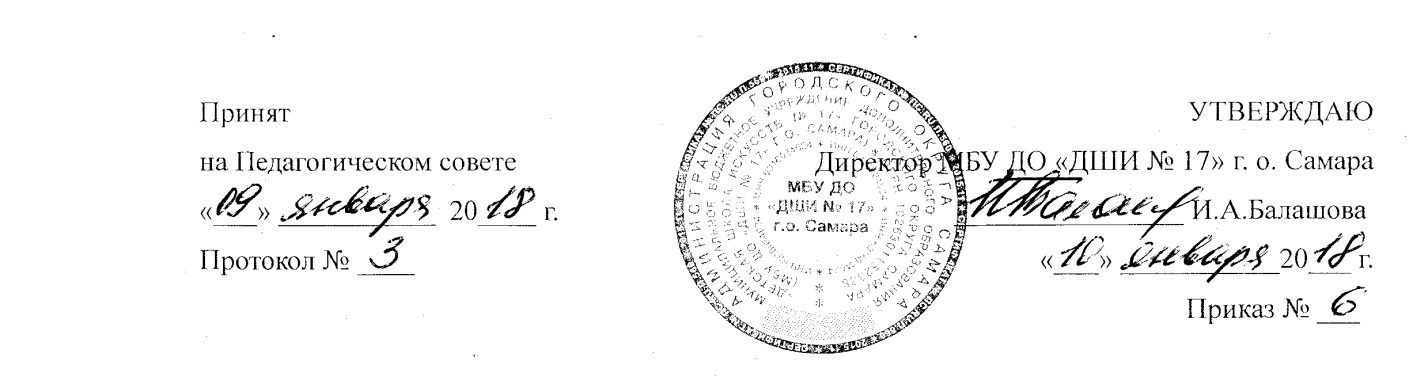 № п/пПоказателиЕдиница измерения1Образовательная деятельность1.1Общая численность учащихся, в том числе:человек1.1.1Детей дошкольного возраста (3-7 лет)человек1.1.2Детей младшего школьного возраста (7-11 лет)человек1.1.3Детей среднего школьного возраста (11-15 лет)человек1.1.4Детей старшего школьного возраста (15-17 лет)человек1.2Численность учащихся, обучающихся по образовательным программам по договорам об оказании платных образовательных услугчеловек1.3.Численность/удельный вес численности учащихся, занимающихся в 2-х и более объединениях (кружках, секциях, клубах), в общей численности учащихсячеловек/%1.4Численность/удельный вес численности учащихся с применением дистанционных образовательных технологий, электронного обучения, в общей численности учащихсячеловек/%1.5Численность/удельный вес численности учащихся по образовательным программам для детей с выдающимися способностями, в общей численности учащихсячеловек/%1.6Численность/удельный вес численности учащихся по образовательным программам, направленным на работу с детьми с особыми потребностями в образовании, в общей численности учащихся, в том числе:человек/%1.6.1Учащиеся с ограниченными возможностями здоровьячеловек/%1.6.2Дети – сироты, дети, оставшиеся без попечения родителейчеловек/%1.6.3Дети - мигрантычеловек/%1.6.4Дети, попавшие в трудную жизненную ситуациючеловек/%1.7Численность/удельный вес численности учащихся, занимающихся учебно – исследовательской проектной деятельностью, в общей численности учащихсячеловек/%1.8Численность/удельный вес численности учащихся, принявших участие в массовых мероприятиях (конкурсы, соревнования, фестивали, конференции),  в общей численности учащихся:человек/%1.8.1На муниципальном уровнечеловек/%1.8.2На региональном уровнечеловек/%1.8.3На межрегиональном уровнечеловек/%1.8.4На федеральном уровнечеловек/%1.8.5На международном уровнечеловек/%1.9Численность/удельный вес численности учащихся   - победителей и призеров массовых мероприятий (конкурсы, соревнования,  фестивали, конференции),  в общей численности учащихся: человек/%1.9.1На муниципальном уровнечеловек/%1.9.2На региональном уровнечеловек/%1.9.3На межрегиональном уровнечеловек/%1.9.4На федеральном уровнечеловек/%1.9.5На международном уровнечеловек/%1.10Численность/удельный вес численности учащихся, участвующих в образовательных и социальных проектах, в  общей численности учащихся, в том числе:человек/%1.10.1На муниципальном уровнечеловек/%1.10.2На региональном уровнечеловек/%1.10.3На межрегиональном уровнечеловек/%1.10.4На федеральном уровнечеловек/%1.10.5На международном уровнечеловек/%1.11Количество массовых мероприятий, проведенных образовательной организацией, в том числе:единиц1.11.1На муниципальном уровнеединиц1.11.2На региональном уровнеединиц1.11.3На межрегиональном уровнеединиц1.11.4На федеральном уровнеединиц1.11.5На международном уровнеединиц1.12Общая численность педагогических работниковчеловек1.13Численность/удельный вес численности педагогических работников, имеющих высшее образование, в общей численности педагогических работников человек/%1.14Численность/удельный вес численности педагогических работников, имеющих высшее образование педагогической направленности (профиля), в общей численности педагогических работников человек/%1.15Численность/удельный вес численности педагогических работников, имеющих среднее профессиональное образование, в общей численности педагогических работников человек/%1.16Численность/удельный вес численности педагогических работников, имеющих среднее профессиональное образование педагогической направленности (профиля), в общей численности педагогических работников человек/%1.17Численность/удельный вес численности педагогических работников, которым по результатам аттестации присвоена квалификационная категория, в общей численности педагогических работников,  в том числе:человек/%1.17.1Высшая человек/%1.17.2Перваячеловек/%1.18Численность/удельный вес численности педагогических работников в общей численности педагогических работников, педагогический стаж работы которых составляет:человек/%1.18.1До 5 летчеловек/%1.18.2Свыше 30 летчеловек/%1.19Численность/удельный вес численности педагогических работников в общей численности педагогических работников, в возрасте до 30 летчеловек/%1.20Численность/удельный вес численности педагогических работников в общей численности педагогических работников, в возрасте до 55 летчеловек/%1.21Численность/удельный вес численности педагогических и административно - хозяйственных работников, прошедших за последние 5 лет повышение квалификации/профессиональную переподготовку по профилю педагогической деятельности,  в общей численности педагогических и административно-хозяйственных  работниковчеловек/%1.22Численность/удельный вес численности специалистов, обеспечивающих методическую деятельность образовательной организации, в общей численности сотрудников образовательной организациичеловек/%1.23Количество публикаций, подготовленных педагогическими работниками образовательной организации:1.23.1За 3 годаединиц1.23.2За отчетный периодединиц1.24Наличие в организации дополнительного образования системы психолого-педагогической поддержки одаренных детей, иных групп детей, требующих повышенного педагогического  вниманияда/нет2Инфраструктура2.1Количество компьютеров в расчете на одного учащегосяединиц2.2Количество помещений для осуществления образовательной деятельности, в том числе:единиц2.2.1Учебный классединиц2.2.2Лабораторияединиц2.2.3Мастерскаяединиц2.2.4Танцевальный классединиц2.2.5Спортивный классединиц2.2.6Бассейнединиц2.3Количество помещений для организации досуговой деятельности учащихся, в том числе:единиц2.3.1Актовый залединиц2.3.2Концертный залединиц2.3.3Игровое помещениеединиц2.4Наличие загородных оздоровительных лагерей, баз отдыхада/нет2.5Наличие в образовательной организации системы электронного документооборотада/нет2.6Наличие читального зала  библиотеки, в том числе:да/нет2.6.1С обеспечением возможности работы на стационарных компьютерах или использования переносных компьютеровда/нет2.6.2С медиатекойда/нет2.6.3Оснащенного средствами сканирования и распознания текстовда/нет2.6.4С выходом в Интернет с компьютеров, расположенных в помещении библиотекида/нет2.6.5С контролируемой распечаткой бумажных материаловда/нет2.7Численность/удельный вес численности учащихся,  которым обеспечена возможность пользоваться широкополосным Интернетом (не более 2 Мб/с), в общей численности учащихсячеловек/%